					March 18, 2014To:		All Jurisdictional Electric Distribution Companies		Office of Consumer Advocate		Office of Small Business Advocate		Energy Association of PennsylvaniaRe:  		Proposed Rulemaking:  Standards For Changing a Customer’s Electricity 			Generation SupplierDocket No.:	L-2014-2409383	The purpose of this Secretarial Letter is to inform jurisdictional Electric Distribution Companies (EDCs), the Office of Consumer Advocate (OCA) and the Office of Small Business Advocate (OSBA) that the Public Utility Commission intends to promulgate a rulemaking which will amend existing Regulations at 52 Pa. Code, Chapter 57 to direct EDCs to accelerate switching time frames through off-cycle meter reads in a fashion that will permit Pennsylvania retail electric customers to switch suppliers within three (3) days or less.  Implementation of the rulemaking will be required within six months of publication in the Pennsylvania Bulletin, absent good cause shown.	Due to the recent impact of wholesale electricity market price increases on Pennsylvania consumers, and concerns that similar events could occur again in the immediate future, the Commission has determined that the public interest requires extraordinary measures to be taken.  Accordingly, for good cause, the rulemaking will take the form of a “final-omitted” proceeding.  See, 45 P.S. § 1204(3); 71 P.S. §§ 745.5a and 745.6.  However, due to the nature of the changes the Commission will direct, a draft of the proposed regulations is attached to this Secretarial Letter in order to provide an opportunity for those entities most affected to provide comments.  The Commission requests that all comments address the proposed changes, the practicality of implementing the proposed changes within six-months of their effective date and the costs of doing so.  Cost recovery for implementation is anticipated to be addressed in each EDC’s next base rate proceeding.Comments are due no later than seven (7) days of the date of this Secretarial Letter and shall be filed with the Commission’s Secretary at: Pennsylvania Public Utility CommissionP.O. Box 3265, Harrisburg, PA  17105-3265.Comments may also be filed electronically through the Commission e-filing system, in which case no paper copy needs to be filed with the Secretary provided that the comments are less than 250 pages.  	An electronic courtesy copy of all comments should also be emailed to the Office of Competitive Market Oversight at RA-OCMO@pa.gov.  	This Secretarial Letter shall also be posted on the Commission’s website at http://www.puc.pa.gov/utility_industry/electricity/electric_competitive_market_oversight.aspx.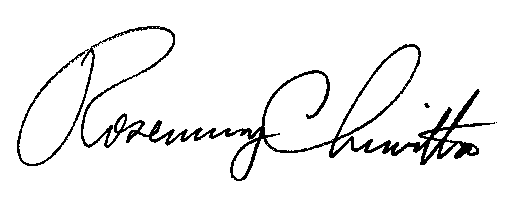 Sincerely,Rosemary ChiavettaSecretarycc:  	Chairman Powelson	Vice Chairman Coleman	Commissioner Cawley	Commissioner Witmer	Commissioner Brown	Chief Counsel Pankiw	Office of Competitive Market Oversight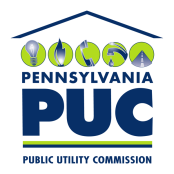  PUBLIC UTILITY COMMISSIONP.O. IN REPLY PLEASE REFER TO OUR FILE